z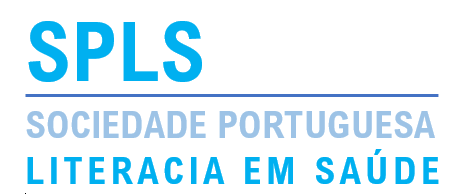 A Sociedade Portuguesa de Literacia em Saúde (SPLS), constituída por escritura no dia 19 de janeiro de 2022, é uma associação sem fins lucrativos, de caráter científico e formativo. Prossegue fins científicos, formativos, técnicos, organizativos, éticos e humanos na promoção, desenvolvimento e aperfeiçoamento da prática da Literacia em Saúde.SPLS é a denominação abreviada adotada para a Sociedade Portuguesa de Literacia em Saúde.ATRIBUIÇÕES E COMPETÊNCIASPara a prossecução dos seus fins são atribuições da SPLS e competências dos seus órgãos os seguintes domínios:Promover junto das comunidades o melhor conhecimento da literacia em saúde e dos seus efeitos positivos, contribuindo para a educação e promoção da saúde dos cidadãos, para o reconhecimento do seu valor social e clínico no esclarecimento de conceitos, atitudes e comportamentos individuais, grupais e comunitários;Colaborar ativamente com as autoridades sanitárias para prestação de apoio na reflexão de melhores caminhos em projetos de literacia em saúde;Cooperar ativamente com as entidades de saúde para a melhoria da implementação da literacia em saúde, contribuindo para serem “organizações literadas”;Conceptualizar, desenvolver e implementar parcerias nacionais e internacionais para o desenvolvimento de projetos de literacia em saúde, mediante a celebração de protocolos e outros instrumentos jurídicos com entidades públicas, sociais, privadas, nacionais e estrangeiras;Oferecer conhecimento sobre mudanças comportamentais nos diferentes contextos e estádios ao longo do ciclo de vida, para a promoção da autonomia da pessoa, na gestão da doença crónica;Criar um repositório digital no âmbito da literacia em saúde, disponibilizando-o para consulta, contribuindo para esclarecer os cidadãos no domínio dos conhecimentos sobre saúde;Desenvolver o website /sítio e outras plataformas digitais, da SPLS com o objetivo de divulgar junto dos profissionais e do público em geral, aspetos relacionados com a saúde nas suas vertentes de prevenção da doença, promoção da saúde, educação para a saúde, comunicação para a saúde e bem-estar;Disponibilizar aos cidadãos e à comunidade, informação apropriada para aumentar a sua consciência e nível crítico relativamente à adoção de comportamentos saudáveis;Editar e publicar a Revista da SPLS e outros formatos científicos para divulgação de iniciativas, ações, projetos de investigação de referência, promovendo a investigação nacional e internacional na área da literacia em saúde e áreas afins similares;Emitir pareceres e recomendações sobre projetos, programas ou planos de intervenção para promover a literacia em Saúde na Sociedade civil;Propor a inclusão da Literacia em Saúde na formação pré e pós-graduada nas áreas da saúde, do social, da comunicação e outras, assim como formação à medida dos planos de formação;Acolher a disseminação de informação e conhecimento através da organização de encontros, debates, seminários e outras formas de agregar e disseminar conhecimento;Fomentar, promover e difundir conhecimentos de promoção, desenvolvimento e aperfeiçoamento da prática da literacia em saúde, nas vertentes assistenciais, pedagógicas e de investigação;Contribuir como parceira e consultora junto dos poderes públicos e Sociedade civil, em caso de solicitação, na promoção e divulgação de boas práticas da literacia em saúde;Organizar ações de formação dirigidas a professores e educadores de várias áreas para melhor compreensão do conceito, das estratégias e da intervenção assim como ações de sensibilização, de curta duração, workshops, webinares ou outros formatos digitais sobre literacia em saúde;Organizar reuniões científicas para apresentação e discussão de trabalhos realizados no domínio da literacia em saúde;Participar ativamente na integração e acompanhamento de outras entidades que prossigam o mesmo objetivo de promoção da literacia em saúde.Celebrar o Dia Internacional da Literacia, com atribuição de Prémio de Boas Práticas de Literacia em Saúde a projeto ou iniciativa relevante na área da literacia em saúde.Membros Diretivos da SPLSSócios Fundadores da SPLSAna Veiga	Vice-Presidente Conselho Fiscal SPLSCarlos Lopes	Conselheiro – Conselho Científico SPLSBerta Augusto	Vice-Presidente Assembleia Geral SPLSCecilia Nunes	Vice-Presidente Comissão de Ética SPLSCélia Belim	Vice-Presidente Conselho Científico SPLSCristina Vaz de Almeida	Presidente da Direção SPLSDiana Pinheiro	Conselheira Comissão de ÉticaIsabel Fragoeiro	Presidente do Conselho Científico da SPLSIvone Correia Marques	Presidente da Comissão de Ética SPLSJosé Feliz	Conselheiro – Conselho Científico SPLSLuísa Nogueira	Presidente do Conselho Fiscal da SPLSManuela Soares Rodrigues	Conselheira – Conselho Científico SPLSMarisa Brito	Conselheira – Conselho Científico SPLSMarta Barroca	Conselheira – Conselho Científico SPLSPatrícia Dias Ribeiro do Carmo Ribeiro Martins	Vice-Presidente Direção SPLSPatrícia Rodrigues	Conselheira – Comissão de Ética SPLSRui Brito Fonseca	Vice-Presidente Conselho Científico SPLSRui Nogueira	Presidente da Assembleia Geral SPLSSandra Laia Esteves	Vice-Presidente Conselho Fiscal SPLSSérgio Abrunheiro	Secretário da Assembleia Geral SPLSSusana Ramos	Vice-Presidente Direção SPLSTânia Morgado	Vice-Presidente Comissão de Ética SP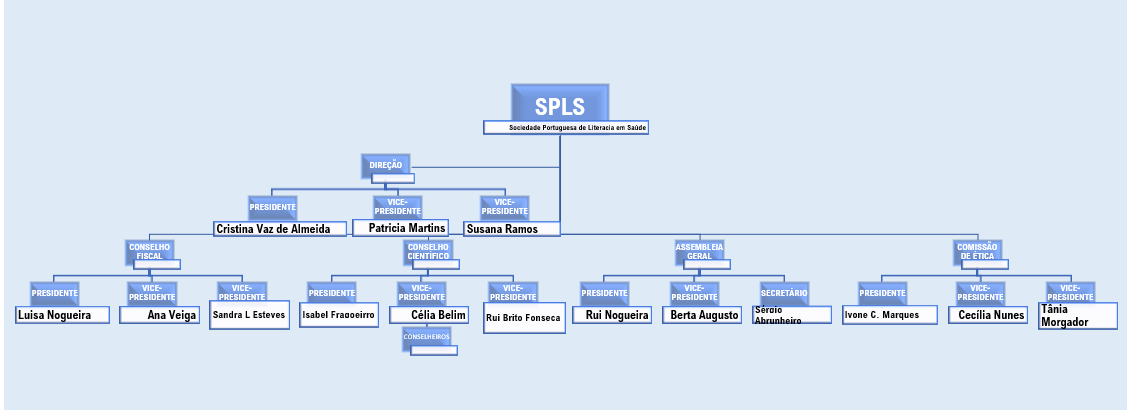 ÓRGÃOS SOCIAISSão órgãos da Sociedade Portuguesa de Literacia em Saúde:O Conselho CientíficoA Direção                     A Assembleia GeralA Comissão de Ética  O Conselho Fiscal GRUPOS DE INTERESSE E DE ESTUDOA SPLS pode ter Grupos de Interesse e de Estudos a definir em Regulamento Interno.Os grupos de interesse e de estudo destinam-se a áreas específicas da Literacia em Saúde e são uma das formas organizativas que a SPLS considera fundamental para a prossecução dos seus objetivos, de forma a aglutinar a experiência e a informação, facilitando a sua reunião e a elaboração de projetos / protocolos comuns de trabalho.Os Grupos de Interesse e de Estudo obedecem ao estipulado no presente estatuto, e em normas a definir em regulamento.DO CONSELHO CIENTÍFICO NATUREZA E COMPETÊNCIAS DO CONSELHO CIENTÍFICOO Conselho Científico é o órgão consultivo que superintende e acompanha as atividades compreendidas nos fins que a SPLS se propõe prosseguir.O Conselho Científico é constituído por um Presidente, eleito pela Direção da SPLS, dois Vice-Presidentes, eleitos pelo Presidente da Direção e pelo Presidente do Conselho Científico, e Conselheiros.O Conselho científico pode integrar todos quantos exerçam atividades na SPLS, a qualquer título, que sejam sócios nacionais ou estrangeiros, desde que habilitados com o grau de doutor, ou ainda os que, não possuindo qualquer dessas qualificações, integrem a carreira de investigação científica, na área da saúde, ou a carreira de docente universitária.São competências do Presidente e dos Vice-Presidentes:a) Nomear grupos trabalho para matérias que entendam como pertinentes;b)  Emitir pareceres relativos ao rigor científico;c) Pronunciar-se sobre matéria científica que seja colocada à sua consideração, ou para parecer da SPLS, contribuindo para fundamentar as decisões que sejam tomadas por outros órgãos, sempre que tal lhe seja solicitado;d)  Emitir obrigatoriamente parecer sobre projetos e programas a implementar;e) Emitir obrigatoriamente parecer sobre materiais didático/educativos e científicos produzidos;f) Emitir obrigatoriamente parecer sobre formação a realizar e trabalhos de investigação a concretizar com o apoio da SPLS, e respetiva divulgação e disseminação;f) Emitir obrigatoriamente parecer sobre a constituição do repositório digital da SPLS sempre que tenham como foco a literacia em saúde nas suas diferentes dimensões;4 – As deliberações do Conselho Científico são registadas em ata, assinada pelo Presidente e dois membros do Conselho Científico.A DIREÇÃO A Direção da SPLS é constituída por Presidente, e dois Vice-Presidentes.Compete á Direção gerir a SPLS e tomar as decisões inerentes:Sobre matérias consignadas pelos estatutos, organização e atividades da SPLS;Angariar meios financeiros para a prossecução das atividades que a SPLS se propõe levar a efeito, nomeadamente, mediante receitas resultantes das joias, quotas, donativos ou outras não especificadas, bem como aceitar doações e legados;Fixar, se assim o entender, uma quota de valor reduzido para associados estudantes ou em fase de estágio, e outras situações específicas, por período determinado;Admitir associados, mediante apresentação de proposta, subscrita por um associado da SPLS e pelo proponente, acompanhada do preenchimento de candidatura;Comunicar ao Conselho Científico todos os assuntos relevantes para os fins da SPLS e, caso disso seja, ouvir a Comissão de Ética;Celebrar Protocolos de Cooperação, ou outros instrumentos jurídicos, com entidades públicas, sociais, privadas.Representar a associação em juízo ou fora dele, na pessoa do seu Presidente.Pronunciar-se, caso disso seja, sobre qualquer má prática conhecida ou constatada, no seio da SPLS, ou trazida ao seu conhecimento.A ASSEMBLEIA GERALA Mesa da Assembleia da SPLS é constituída por três elementos: o Presidente, um Vice-Presidente e um Secretário.Compete ao Presidente da Mesa da Assembleia:Convocar a Assembleia Geral; Dirigir os trabalhos; Dar posse aos membros eleitos dos órgãos da associação.4 - Compõem a Assembleia Geral todos os associados da SPLS.5 - A Assembleia Geral pronuncia-se sobre matérias a si submetidas pelos órgãos da SPLS e outras matérias tidas por convenientes.6 - As deliberações da Assembleia Geral são aprovadas por maioria, e, em caso de abstenção, deve a mesma ser fundamentada.7 - A Assembleia Geral é convocada e devidamente publicitada pelo presidente da Mesa, com pelo menos 15 dias de antecedência.8 – Caso os associados concordem, esta convocatória e a sua resposta podem ser efetuadas por correio eletrónico, com recibo de leitura.DA COMISSÃO DE ÉTICACOMPETÊNCIAS DA COMISSÃO DE ÉTICAA Comissão de Ética é um órgão consultivo, composto por Presidente e dois Vice-Presidentes, nomeados pelo Conselho Científico, sob proposta da Direção, dotado de autonomia, que exerce as suas funções, como órgão colegial, com independência e isenção, nas matérias expressas pelas suas atribuições e competências.2 - São atribuições Comissão de Ética:a)         Implementar e avaliar, no âmbito dos fins da SPLS, a adesão dos associados aos princípios e práticas inscritas em códigos deontológicos, instrumentos a observar no desempenho a que são chamados, contribuindo para a observância de princípios da ética e da bioética;b)         Dar parecer à Direção, sempre que solicitado;c)          Solicitar a intervenção de associados da SPLS sobre matérias em análise;d)        Solicitar, através do seu Presidente, a colaboração de especialistas externos á SPLS, a título eventual, submetendo a proposta á Direção, sempre que tenha lugar o pagamento de honorários e/ou outras despesas, solicitando a respetiva cobertura financeira;3 - São competências da Comissão de Ética:a)    Zelar, no âmbito do funcionamento da SPLS, pela observância de padrões de ética, salvaguardando o princípio da dignidade e integridade da pessoa humana;b)      Emitir pareceres, recomendações e outros documentos, sobre questões éticas relacionadas com as atividades da SPLS e, se houver causa justificativa, proceder à respetiva divulgação;c)       Elaborar documentos de reflexão sobre questões de bioética de âmbito geral, designadamente com interesse direto nas atividades desenvolvidas;d)      Colaborar, a nível regional, nacional e internacional, com outras entidades relevantes no âmbito da ética e bioética, com vista a partilha de melhores práticas;e)      Pronunciar-se sobre a elaboração de documentos institucionais que tenham implicações no domínio da ética;CONSELHO FISCALO Conselho Fiscal é um órgão consultivo, eleito, mediante proposta da Direção, constituído por três membros permanentes, que visa acompanhar as atividades levadas a efeito pela SPLS.Incumbe-lhe:Zelar pelo cumprimento das atribuições compreendidas nos fins que a SPLS se propõe a realizar;Examinar os documentos e a escrita da contabilidade da SPLS;Pronunciar-se sobre qualquer assunto que os outros órgãos submetam a sua apreciação;Apreciar e aprovar no último trimestre o orçamento do ano seguinte a apresentar a direção;Apreciar e aprovar o relatório, balanço e contas do ano anterior.DOS ASSOCIADOSCATEGORIAS DE ASSOCIADOOs associados da SPLS, são:a)      Sócios Fundadores os que, tendo manifestado a vontade de instituir a associação, concebem os elementos necessários á respetiva implantação, na finalidade que a determina, aprovam os estatutos, escolhem os nomes e aprovam as listas dos titulares dos cargos dos órgãos sociais, para o primeiro mandato, com a duração de quatro anos e exercício imediato de funções, determinam o valor da jóia e o valor  da quota.b)      Sócios Efetivos todos os que, admitidos pela Direção, se tenham tornado associados, compõem a Assembleia Geral.c)       Sócios Honorários os que, por relevantes serviços prestado à comunidade ou à SPLS, sejam para tal propostos pela Direção, ouvido o Conselho Científico e a Comissão de Ética.d)      Sócios Beneméritos todos os que, pessoas singulares ou coletivas, mediante dádiva, contribuam para o melhor desempenho das tarefas a realizar pela SPLS.PROCESSO DE ADMISSÃO DOS ASSOCIADOSPodem ser associados da SPLS todos os que partilhem dos seus objetivos, que deles queiram beneficiar ou cooperar na prossecução dos mesmos, e que venham a ser admitidos na associação.DIREITOS DOS SÓCIOS1. São direitos dos associados efetivos:a) Tomar parte nas Assembleias Gerais da SPLS, discutindo e votando todos os assuntos que às mesmas forem submetidos.b) Eleger e ser eleito para os órgãos da SPLS;c) Requerer a convocação da Assembleia Geral extraordinária;d) Propor a admissão de associados da SPLS e recorrer para a Assembleia Geral no caso de indeferimento; e) Terem acesso à informação disponibilizada pela SPLS;f) Apresentar propostas de projetos em reuniões da SPLS;g) Submeter á apreciação dos seus projetos, aos órgãos competentes, conforme regulamento interno;h) Participar nos eventos que são realizados pela SPLS, assistir às reuniões sociais promovidas pela SPLS, e participar das atividades socio-culturais por esta desenvolvida;l) Beneficiar de todas as iniciativas da SPLS dirigidas aos associados;m) Exercer todos os demais direitos que para eles resultem dos presentes Estatutos e do regulamento da SPLS.DEVERES DOS ASSOCIADOSSão deveres dos associados:a) Pagar a quota estabelecida;b) Desempenhar os cargos para que forem eleitos, salvo os impedimentos ou motivos de escusa admitidos;c) Acatar disciplinarmente as resoluções dos órgãos da SPLS desde que tomadas com observância da lei e dos Estatutos;d) Contribuir para o bom nome e prestígio da SPLS e para a eficácia da sua ação;e) Participar nas reuniões, quando convocados pela Mesa da Assembleia Geral, apresentando propostas e discutindo e votando os pontos constantes da respetiva ordem de trabalhos; f) Contribuir, sempre que lhe for possível, com informações, artigos, projetos que reforcem a SPLS em Portugal;g) Participar na disseminação dos projetos da SPLS nas redes sociais;h) Seguir as deliberações dos órgãos sociais da SPLS;i) Efetuar os pagamentos previstos nestes Estatutos e no regulamento interno;j) Cumprir todas as demais obrigações que resultem da lei e do presente Estatuto.JÓIA, QUOTA E CARTÃONo ato de aprovação dos estatutos, os valores da jóia e quota mínima mensal são aprovados, simultaneamente, pelos sócios fundadores.     O valor do cartão é fixado pela respetiva Direção;No ato da admissão os associados efetivos ficam sujeitos ao pagamento da jóia de inscrição e às quotas fixadas em regulamento interno.Cristina Vaz de Almeida	Presidente da Direção SPLSIsabel Fragoeiro	Presidente do Conselho Científico da SPLSRui Nogueira	Presidente da Assembleia Geral SPLSIvone Correia Marques	Presidente da Comissão de Ética SPLSLuísa Nogueira	Presidente do Conselho Fiscal da SPLContato:Email: splsportugal@gmail.com00351 – 961 749472Sócios Fundadores da Sociedade Portuguesa de Literacia em SaúdeAna Veiga Vice-Presidente Conselho Fiscal SPLSEnfermeira na Área Hospitalar. Mestre em Saúde Comunitária. Investigadora na área da diabetesCarlos LopesConselheiro – Conselho Científico SPLSProfessor Doutor, em Documentação e Ciência da InformaçãoDiretor da Pós-Graduação em Literacia em Saúde (ISPA)Diretor da Centro de Documentação ISPABerta Augusto Vice-Presidente Assembleia Geral SPLSEnfermeira Gestora na Unidade de Internamento A e Hospital de Dia do Serviço de Neurologia do CHUC Coordenadora do Grupo Literacia para a Segurança dos Cuidados de Saúde de Enfermagem do CHUC. Enfermeira na Equipa Coordenadora Regional da RNCI da ARS CentroEspecialista em Literacia em SaúdeCecilia NunesVice-Presidente Comissão de Ética SPLSGestora de Ensaios ClínicosInvestigadora em Humor e Bem-EstarEspecialista em Literacia em SaúdeCélia BelimVice-Presidente Conselho Científico SPLSProfessora Doutora, em Ciências Socais – ComunicaçãoProf. Associada – ISCSP Investigadora CAPPCristina Vaz de AlmeidaPresidente da Direção SPLSProfessora Doutora, em Ciências da Comunicação- Literacia em SaúdeDiretora da Pós-Graduação em Literacia em Saúde (ISPA). Investigadora CAPP – ISCSP IHLA Practice Standard CommitteeEspecialista em Literacia em SaúdeDiana Pinheiro Conselheira Comissão de ÉticaDocente Medicina Tradicional ChinesaInvestigadora em Mindfulness e Bem-EstarEspecialista em Literacia em SaúdeIsabel Fragoeiro Presidente do Conselho Científico da SPLSProfessora Doutora, em Saúde MentalPresidente da Escola Superior de Saúde – Universidade da MadeiraInvestigadora em Saúde MentalIvone Correia MarquesPresidente da Comissão de Ética SPLSAdvogadaJosé FelizConselheiro – Conselho Científico SPLSMédico – Medicina Geral e FamiliarDoutorandoEspecialista em Literacia em Saúde Luísa NogueiraPresidente do Conselho Fiscal da SPLSEnfermeira Especialista na área da EsterilizaçãoEspecialista em Literacia em SaúdeManuela Soares RodriguesConselheira – Conselho Científico SPLSMédica DentistaInvestigadora e Especialista em Mindfulness DentistryMarisa BritoConselheira – Conselho Científico SPLSEnfermeira Especialista em Saúde Mental e PsiquiatriaEspecialista em Literacia em SaúdeMarta BarrocaConselheira – Conselho Científico SPLSMédica, Medicina Geral e FamiliarEspecialista em Literacia em SaúdePatrícia Dias Ribeiro do Carmo Ribeiro MartinsVice-Presidente Direção SPLSEnfermeira (Comunidade). Mestre em Enfermagem ComunitáriaEspecialista em Literacia em SaúdePatrícia RodriguesConselheira – Comissão de Ética SPLSHigienista OralInvestigadora em Mindfulness e Bem-Estar Especialista em Literacia em SaúdeRui Brito FonsecaVice-Presidente Conselho Científico SPLSDoutorado em Sociologia - Sociologia da Comunicação, da Cultura e da Educação Presidente e Professor Coordenador no ISCE Douro - Investigador no CI-ISCERui NogueiraPresidente da Assembleia Geral SPLSMédico de família. Assistente Graduado Sénior. Especialista em Literacia em SaúdePós-graduação Gestão de Unidades de Saúde pela Universidade Católica Portuguesa. Ex Dirigente associativo – APMGF - Especialista em Literacia em SaúdeSandra Laia Esteves Vice-Presidente Conselho Fiscal SPLSEnfermeira Especialista e Mestre em Enfermagem Comunitária na Administração Regional de Saúde de Lisboa e Vale do Tejo; Graduada em Literacia em Saúde, Gestão em Saúde e Urgências Obstétricas e Neonatais; Experiência Profissional no Centro Hospitalar Universitário de Lisboa Central. Especialista em Literacia em SaúdeSérgio AbrunheiroSecretário da Assembleia Geral SPLSEnfermeiro Especialista em Enfermagem de Reabilitação na Unidade de Internamento A do Serviço de Neurologia do Centro Hospitalar e Universitário de Coimbra (CHUC)Membro do Grupo Literacia para a Segurança dos Cuidados de Saúde de Enfermagem do CHUC.  Mestre em Enfermagem de Saúde do Idoso e Geriatria.Especialista em Literacia em SaúdeSusana RamosVice-Presidente Direção SPLSEnfermeira EspecialistaMestre. InvestigadoraPatient Advocate, Especialista em Literacia em SaúdeTânia Morgado Vice-Presidente Comissão de Ética SPLSEnfermeira Especialista em Enfermagem de Saúde Mental e Psiquiátrica, (CHUC). Assistente convidada, ESEC e ESSL. Investigadora na Unidade de Investigação em Ciências da Saúde: Enfermagem (UICISA:E) e CINTESIS/NursID Especialista em Literacia em Saúde